Tenancy Application FormHADDEN RANKIN PROPERTY MANAGEMENT LTDAgency Landlord Registration Number: LARN1807017Every adult who intends to occupy the property should complete a separate application formPlease complete in BLOCK CAPITALSYour email address is extremely important in this process, please make sure it is written clearlyPLEASE SEND THIS COMPLETED FORM ALONG WITH PHOTOGRAPHIC ID AND PROOF OF CURRENT ADDRESS FOR YOU AND YOUR GUARANTOR BACK TO HADDEN RANKIN PROPERTY MANAGEMENT WITHIN THE NEXT 3 DAYS.FOR ANY UNSUCCESSFUL APPLICATIONS, ALL FORMS AND DOCUMENTS WILL BE SHREDDED.The information you provide to us will be treated by us as confidential [and will be processed only by our employees within the UK/European Economic Area (EEA)]*  Drafting note: Members need to check where data is processed (particularly by IT support providers and other online facilities) - see section below.  We may disclose your information to other third parties who act for us where it is in our or the third party’s legitimate interests so long as those interests are not contrary to your rights and freedoms under data protection laws. This includes the following: if we enter into a joint venture with or merge with another business entity, your information may be disclosed to our new business partners or owners;if we instruct repair or maintenance works, your information may be disclosed to any contractor;if we are investigating a complaint, information may be disclosed to Police Scotland, local authority departments, Scottish Fire & Rescue Service and others involved in any complaint, whether investigating the complaint or otherwise;if we are updating tenancy details, your information may be disclosed to third parties (such as utility companies and local authority);if we are investigating payments made or otherwise, your information may be disclosed to payment processors, local authority and the Department for Work & Pensions;if we are conducting a survey of our products and/or service, your information may be disclosed to third parties assisting in the compilation and analysis of the survey results; if we take payment from you or make payments to you we may be required to disclose your information to our client bank account provider;if we are asked by HMRC in regard to taxation, your information may be accordingly disclosed; Unless required to do so by law, we will not otherwise share, sell or distribute any of the information you provide to us without your consent.Personal detailsPersonal detailsPersonal detailsPersonal detailsFull nameDate of birthTelephone (home)Telephone (work)MobileEmail Should I be successful in my application to rent the above accommodation I agree to the email address above being used as my preferred method of communication during the lease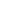 Yes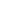 No Should I be successful in my application to rent the above accommodation I agree to the email address above being used as my preferred method of communication during the leaseYesNo Should I be successful in my application to rent the above accommodation I agree to the email address above being used as my preferred method of communication during the leaseYesNo Should I be successful in my application to rent the above accommodation I agree to the email address above being used as my preferred method of communication during the leaseYesNo Are you a smoker?Yes / noYes / noYes / noBank name (i.e RBS)Account nameSort codeAccount numberAddress historyAddress historyAddress historyAddress historyCURRENT ADDRESSIncluding postcodeCURRENT ADDRESSIncluding postcodeStatus at current addressStatus at current addressOwner / tenant / other (__________________)Owner / tenant / other (__________________)Length of time at this addressLength of time at this addressProperty application detailsProperty application detailsProperty application detailsProperty application detailsAddress of property applied forAddress of property applied forAddress of property applied forMonthly rentMonthly rentMonthly rentProposed entry dateProposed entry dateProposed entry dateNumber of adults to occupy propertyNumber of adults to occupy propertyNumber of adults to occupy propertyWho is to be named as lead tenant for the deposit scheme?Who is to be named as lead tenant for the deposit scheme?Who is to be named as lead tenant for the deposit scheme?Names and ages of any children to occupy propertyNames and ages of any children to occupy propertyNames and ages of any children to occupy propertyAny pets or assistance animals to occupy property?Any pets or assistance animals to occupy property?Any pets or assistance animals to occupy property?Yes / noIf yes, state type & age of pet or assistance animalIf yes, state type & age of pet or assistance animalIf yes, state type & age of pet or assistance animalEmployment details (if self-employed give accountant details, if retired give pension administrator details, if a student give university/course details)Employment details (if self-employed give accountant details, if retired give pension administrator details, if a student give university/course details)Employment details (if self-employed give accountant details, if retired give pension administrator details, if a student give university/course details)Job titleJob titleCompany nameCompany nameCompany addressCompany addressTelephone numberTelephone numberEmail Email Position heldPosition heldAnnual incomeAnnual incomeStart DateStart DateContract typeContract typeFull time / part time / contract (contract length ____________)Non employment incomeNon employment incomeNon employment incomeGive details of any other income e.g. state benefits: -Give details of any other income e.g. state benefits: -Give details of any other income e.g. state benefits: -Next of kin/emergency contactNext of kin/emergency contactNext of kin/emergency contactNameRelationshipAddressTelephone numberEmailDeclarationDeclarationDeclarationThe agent will handle all information provided sensitively and in accordance with legal requirements including the Data Protection Act 1998 and the General Data Protection Regulation (Regulation (EU) 2016/679). The agent will inform the applicant as soon as possible about the outcome of the application. The agent must adhere to the Letting Agent Code of Practice (Scotland) Regulations 2016, a copy of which is available on request. I understand that completing this application form does not commit the landlord or applicant to a tenancy.The agent will handle all information provided sensitively and in accordance with legal requirements including the Data Protection Act 1998 and the General Data Protection Regulation (Regulation (EU) 2016/679). The agent will inform the applicant as soon as possible about the outcome of the application. The agent must adhere to the Letting Agent Code of Practice (Scotland) Regulations 2016, a copy of which is available on request. I understand that completing this application form does not commit the landlord or applicant to a tenancy.The agent will handle all information provided sensitively and in accordance with legal requirements including the Data Protection Act 1998 and the General Data Protection Regulation (Regulation (EU) 2016/679). The agent will inform the applicant as soon as possible about the outcome of the application. The agent must adhere to the Letting Agent Code of Practice (Scotland) Regulations 2016, a copy of which is available on request. I understand that completing this application form does not commit the landlord or applicant to a tenancy.